Imaginate que estas en Córdoba. Para participar en una investigación sobre turistas en Argentina te piden completar este formulario. 
Stell Dir vor, dass Du in Córdoba bist. Um an einer Umfrage zu Touristen in Argentinien teilzunehmen, wirst Du gebeten, diese Formular auszufüllen.										[3 puntos]Ahora vas a leer sobre Ana, una estudiante de Medicina en Córdoba. Por favor, completá los verbos en la forma que corresponda y explicá si las afirmaciones de abajo son verdaderas (V) o falsas (F).
Nun wirst Du über Ana, eine Studentin in Córdoba, lesen. Bitte fülle die Verben in der passenden Form ein und entscheide, ob die unten genannten Sätze richtig oder falsch sind.											[8 puntos]¡Hola! Mi nombre (ser)       Ana. (tener)       23 años y (ser)       estudiante de medicina. (vivir)       con mi hermana Paula en el centro de Córdoba. De lunes a viernes (levantarse)       a las 6:30 hs., (bañarse)       (vestirse)      , (desayunar)       poco.       (tomar) el colectivo a las 7:30 porque mis clases  (comenzar)       a las 8 hs., pero a mí me (gustar)       llegar unos minutos antes. Al mediodía, (volver)       a casa, (almorzar)       y (dormir)       una pequeña siesta. A la tarde (estudiar)       siempre porque medicina es muy difícil. Generalmente, (cenar)       a las 23, un poco tarde porque mi hermana llega a esa hora de trabajar.¿Verdadero o falso?Richtig oder falsch?[4 puntos]a) Ana vive sola. 						Verdadero 		Falso   b) Ana llega tarde a su clase en la universidad. 		Verdadero 		Falso   c) Su hermana no trabaja. 					Verdadero 		Falso   d) Ana quiere ser médica. 					Verdadero 		Falso   Completá las respuestas con las palabras que faltan. 
Bitte vervollständige die Antworten mit den fehlenden Wörtern.
												[14 puntos]¿Conoce usted a Ricardo Darín? No, no       conozco.¿Dónde hacés las compras  habitualmente?       hago en un mercadito a la vuelta de mi casa.¿Quién te hizo el último regalo que recibió?              hizo mi hermana por el día del profesor.¿Con qué frecuencia chequeás tus e-mails?       veo 2 o 3 veces por día.¿A quién le prestaría usted dinero y por qué?              prestaría a cualquier amigo o familiar que me lo pidiera.Sandra le escribe un correo electrónico a su amiga Anita. Completá el texto con la conjugación adecuada de los verbos. 
Sandra schreibt eine E-Mail an ihre Freundin Anita. Bitte vervollständige den Text mit Verben in ihrer korrekten Form.
												[18 puntos]A continuación están los datos personales de la Profesora Lorena Budano. Completá la siguiente entrevista formal con las preguntas que faltan. 
Im Folgenden findest Du die persönlichen Daten der Lehrerin Lorena Budano. Vervollständige bitte das Interview durch die fehlenden Fragen.
												[18 puntos]Ejemplo: ¿Cómo se llama usted?:    Lorena Budano.     :  	32 años.     :  	de Chile.     :  	Vivo en Córdoba hace 10 años.     :  	Soy profesora de español.     :  	Mi primer empleo fue en una pizzería, como moza.     :  	¿en la pizzería? Dos años.     :  	Actualmente trabajo en un instituto de idiomas.     :  	Trabajo en el instituto desde 2010.Imaginá que acabas de volver de vacaciones. Escribí un correo electrónico a un amigo de habla hispana contándole algún problema que hayas tenido durante el viaje (Extensión: 10-15 líneas). 
Stell Dir vor, Du wärest gerade aus dem Urlaub zurück gekehrt. Schreibe bitte eine E-Mail an einen spanischsprachigen Freund und erzähle ihm von einem Problem, das Du während der Reise hattest. (10-15 Zeilen)[20 puntos]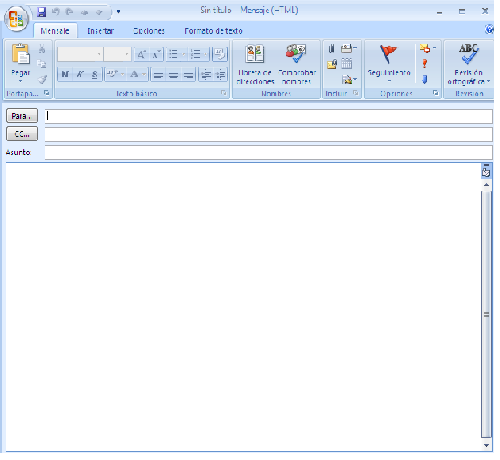 Respondé a las siguientes preguntas. 
Bitte beantworte die folgenden Fragen.[10 puntos]¿Cuánto tiempo hace que vivís en tu ciudad actual?
     ¿Qué estudias o estudiaste en la Universidad y por qué?
     ¿Cómo festejaste tu último cumpleaños?
     ¿Cómo te divertías cuando eras chico?
     ¿Qué películas has visto en las últimas semanas?
     Completá las siguientes estructuras con las palabras que consideres necesarias, de modo que tengan sentido. 
Bitte vervollständige die folgenden Texte mit Wörtern, die Du für notwendig hälst, um den Sätzen einen Sinn zu geben.[10 puntos]Si no      , tendría que viajar en barco a Latinoamérica.Si mañana hace       tiempo,      .Si hubiera nacido en el siglo XIII,      .Cuando era chico, me molestaba que la gente      .No conozco a nadie que      .Cálculo del resultado: Total de puntos obtenidos por el candidato: ______ / 1,05 = _______ %Nachname:       Vorname:       Investigación sobre Turismo en ArgentinaInformación personal:Nombre:       Nacionalidad:       Tiempo que va a pasar en Argentina:       Profesión:       Otros idiomas:       ¿Por qué estudia español?       Querida Anita:¡Me       (poner) muy contenta recibir tu mail! ¿Cómo la       (pasar) allá en México? Por las fotos que       (ver) en Facebook, me       (parecer) que muy bien, ¡qué lindo!Por acá todo tranquilo. El fin de semana pasado Ignacio y yo       (ir) al campo, a la casa de sus padres. Yo no la       (conocer). Es muy linda. Cuando       (llegar), me sorprendió la cantidad de árboles que      _ (haber). ¡Me       (encantar) el paisaje! El lugar es perfecto para desconectarse de todo. Anoche       (acostarse) súper tarde. Resulta que       (tener) que terminar un trabajo para un cliente, y por eso       (quedarse) despierta hasta las 3. Y lo peor es que no       (poder) terminarlo. Por suerte esta mañana       (hablar) con el cliente y no me       (hacer) ningún problema. Bueno, te       (dejar), me voy a la oficina. Espero que       (seguir) disfrutando el viaje, acá te       (extrañar) mucho Ignacio y yo.Besos,Sandra